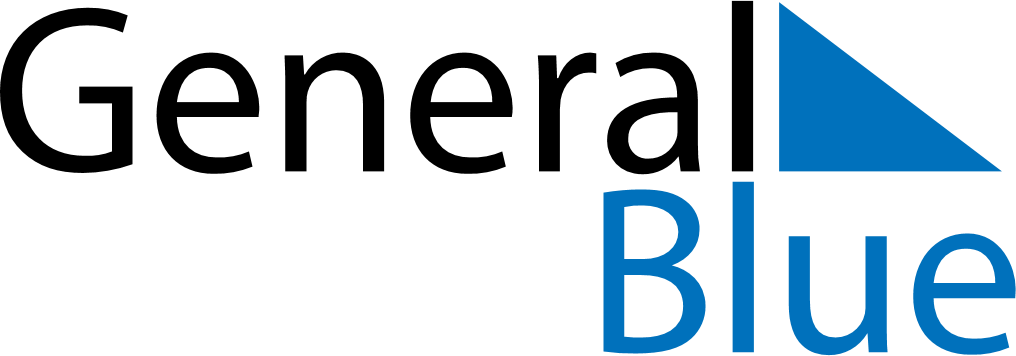 October 2026October 2026October 2026VietnamVietnamMondayTuesdayWednesdayThursdayFridaySaturdaySunday1234567891011Capital Liberation Day1213141516171819202122232425Vietnamese Women’s Day262728293031